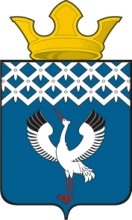 Российская ФедерацияСвердловская областьГлава муниципального образования Байкаловского сельского поселенияПОСТАНОВЛЕНИЕот 31.12.2015 г.   № 539-пс. БайкаловоОб утверждении Перечня и предельных цен (тарифов) на дополнительные платные услуги, оказываемые МБУ «Байкаловский краеведческий музей» на 2016 год	В соответствии с Постановлением Главы муниципального образования Байкаловского сельского поселения от 30.09.2011 года № 372-п «О порядке формирования муниципального задания в отношении муниципальных учреждений муниципального образования Байкаловского сельского поселения и финансового обеспечения выполнения муниципального задания, порядке определения объема и условия предоставления субсидий муниципальным бюджетным и автономным учреждениям» (с изменениями от 17.12.2015 года № 501-п), Постановлением Главы муниципального образования Байкаловского сельского поселения от 11.12.2013 года № 574-п «Об утверждении Порядка определения платы за оказание услуг (выполнение работ), относящихся к основным видам деятельности муниципального бюджетного учреждения, для граждан и юридических лиц», ПОСТАНОВЛЯЮ:Утвердить Положение о платных услугах МБУ «Байкаловский краеведческий музей»Утвердить Перечень и предельные цены (тарифы) на дополнительные платные услуги, оказываемы МБУ «Байкаловский краеведческий музей»При расчете стоимости платных услуг учреждения могут самостоятельно понижать стоимость услуг, исходя из экономической целесообразности и спроса на данную услугу.Обнародовать настоящее постановление в районной газете «Районные будни» или разместить на официальном сайте в сети «Интернет»: bsposelenie.ruКонтроль над исполнением настоящего постановления оставляю за собой.И.о.Главы муниципального образованияБайкаловского сельского поселения   ___________   Д.В. Лыжин                                                                            Утверждено Постановлением	                                                Главы Байкаловского сельского поселения от «31» декабря 2016 г    № 539-п Положение о платных услугах муниципального бюджетного учреждения «Байкаловский краеведческий музей».
1. Общие положения1. Муниципальное бюджетное учреждение «Байкаловский краеведческий музей» (далее - МБУ «БКМ») предоставляет физическим и юридическим лицам комплекс платных услуг с целью:- наиболее полного удовлетворения потребностей населения в области культуры;- совместной творческой деятельности; - внедрения новых видов услуг и современных форм обслуживания населения; 
- совершенствования работы учреждений, мероприятий по улучшению качества работы;- а также получения дополнительных финансовых источников для развития уставной деятельности музея, укрепления материально-технической базы, материального стимулирования и оплаты труда работников учреждения.2. Оказание платных услуг МБУ «БКМ» осуществляется в соответствии с действующим законодательством РФ: • Гражданским кодексом РФ • Законом РФ "О некоммерческих организациях" • Законом РФ "О защите прав потребителей»• "Об архивном деле в Российской Федерации" 125-ФЗ от 22.10.2004 
Об объектах культурного наследия (памятниках истории и культуры) народов Российской Федерации 73-ФЗ от 25.06.2002• О Музейном фонде Российской Федерации и музеях в Российской Федерации 54-ФЗ от26.05.1996• "Основы законодательства Российской Федерации о культуре"3612-1 от 09.10.1992
• Уставом МБУ «БКМ»• Положением об оказании платных услуг МБУ «БКМ».3. Перечень платных услуг составлен с учетом основной уставной деятельности музея, финансируемой из бюджета и потребительского спроса, и отражен в Прейскуранте, являющимся неотъемлемой частью данного Положения, с указанием цены за единицу измерения (Приложение 1).4. МБУ «БКМ» самостоятельно устанавливает цены на предоставляемые пользователям платные услуги,  потребительского спроса, приоритетности в обслуживании, срочность выполнения заказа, полноту, точность поиска, степень сложности исполнения заказа.5. Полученные доходы от платных услуг, сопутствующих основной деятельности являются доходами бюджета, учитываются на лицевом счете учреждения и распределяются в соответствии со сметой доходов и расходов МБУ «БКМ» от предпринимательской деятельности. 6. Средства от предоставленных платных услуг поступают на текущий счет по учету средств, полученных от предпринимательской и иной приносящей доход деятельности, для зачисления и расходования средств.7. Приоритетными направлениями расходования средств, полученных от платных услуг и работ, являются: - дополнительная оплата труда работников, оказывающих платные услуги посетителям и организациям или содействующих их оказанию; - укрепление и развитие материально-технической базы музея; - выплаты социального характера.8. Разработка, внесение изменений в Положение о платных услугах, Прейскурант, рассмотрение вопросов, связанных с общей политики МБУ «БКМ» в области оказания платных услуг рассматривается с учредителем и Думой МО «Байкаловское сельское поселение». 2. Организация работы по предоставлению платных услуг МБУ «БКМ»9. Денежные расчеты с населением при оказании МБУ «БКМ» платного обслуживания производится, документами строгой отчетности установленного образца - квитанций, билетов.10. Оплата за оказываемые услуги осуществляется потребителем наличными деньгами (для физических лиц). На отдельные виды услуг может устанавливаться предоплата. 11. Исполнитель обеспечивает выполнение объемов, сроков, качества услуг, а также своевременное предоставление документов по оказываемым услугам в бухгалтерию. 12. Весь комплекс организационно-распорядительной документации обязателен для исполнения работниками МБУ «БКМ», а также пользователями услуг.13. Весь комплекс организационно – распорядительной документации обязателен для исполнения работниками МБУ «БКМ» -сайты, реклама и пр.14. Изменения и дополнения к настоящему Положению оформляются приказами Директора МБУ «БКМ».3. Условия льготного обслуживания при предоставлении платных услуг МБУ «БКМ».15. В рамках оказания платных услуг, касающихся посещения и экскурсионного обслуживания, МБУ «БКМ» предоставляет льготы для отдельных категорий граждан, установленные законодательством, настоящим Положением. 16. В рамках оказания платных услуг, касающихся посещения, МБУ «БКМ» устанавливает дни бесплатного посещения. 17. В целях защиты прав и интересов социально незащищенных категорий граждан МБУ «БКМ» оказывает бесплатное экскурсионное и лекционное обслуживание учреждений на основе договоров на бесплатное обслуживание, заключаемых с музеем. 18. Заключение договоров на бесплатное обслуживание осуществляется в январе текущего года на весь последующий год.3. Контроль за исполнением норм  Положения о платных услугах.19. Ответственность за соблюдением настоящего Положения, Прейскуранта, порядка работы по представлению и первичному учету услуг возлагается на Директора МБУ «БКМ», а также на главного бухгалтера, обеспечивающего учет и контроль за поступлением и расходованием финансовых средств.20. Координацию деятельности МБУ «БКМ» по организации предоставления платных услуг и выполнению работ по профилю деятельности осуществляет Директор.Приложение «№1к Положениюоб оказании платных услуг бюджетного учреждения МБУ «Байкаловский краеведческий музей»«Прейскурант оказания платных услуг в МБУ « Байкаловский краеведческий музей» 1.Входная плата. 1.1. При посещении музея взимается входная плата согласно действующему    «Прейскуранту оказания платных услуг в МБУ « Байкаловский краеведческий музей»1.2.  Входная плата не взимается при посещении со следующих групп посетителей: - детей дошкольного, школьного возраста, учащихся до 18 лет;- участников и инвалидов ВОВ; - неработающих инвалидов 1 и 2 группы;- ветеранов всех категорий;- солдат, сержантов и старшин срочной службы;- детей – сирот и детей, оставшихся без попечения родителей, находящихся в интернатах и детских домах;- студентов ВУЗов дневной и заочной формы обучения;- сотрудников государственных и муниципальных музеев России.1.3 Цены на входные билеты. №Наименование видов услугЕдиница измерения Цена в рублях1Входной билет для посещения музея- для пенсионеров1 билет10,0- для прочих посетителей1 билет20,02- экскурсия обзорная групповая от 5 человек1 экскурсия 100,0- экскурсия тематическая1 экскурсия50,04- любительская съемка, фотографирование своим фотоаппаратом в интерьере музея из предметами музея  30,0